Visa Status: VisitOBJCAREER OBJECTIVETo work in a growth oriented organization which provides both a wealth of experience and constant intellectual stimulation  through team work and helps  me to  utilize  my technical knowledge andprofessional skills for the fulfillment of the organization’s objectives.PROFESSIONAL QUALIFICATIONCPA (Certified Public Accountant) 		Institute of certified Public accountants of Pakistan CA Finalist 	 	Institute of Chartered Accountants of Pakistan (ICAP) Bachelors of commerce	 	Punjab University, Lahore, PakistanPROFESSIONAL EXPERIENCELakeshore Toltest Corporation USA (Middle East Iraq)			(February 2012-to June 2015)Contracting, Oil & Gas and Construction Business Senior Accountant  Responsibilities:Responsible for preparing & analyzing monthly, quarterly & annual Financial Statements including Balance Sheet, Profit & Loss Account, Statement of Cash Flows.Planning, preparation & evaluation of the budget with coordination to other management team.Analysis of financial trends and variances to compile data for forecasting of all monthly, quarterly and yearly budgets for the company.Management and supervision of A/P, A/R, G/L, Payroll and Fixed Assets.Initiated and managed Month End Closing process.Investigate account discrepancies and reconcile to general ledgers.Ensure compliance with all accounting policies, procedures and internal controls.Cash forecasting based on sales, cash collections and expected payments.Handling import payments and all the documentation process.Review and follow up Payables & Receivables aging for payments & collections.Maintained all facets of the accounting cycle financial statements, general ledger, bank reconciliation’s, journal entries, and keeping an overall accurate audit trail.Verify payments with documents such as invoices and statements.Responsible for all banking transactions and reconciliations.Monitoring the performance of the cost centers, cost elements and internal orders against the budget.Working for the arrangement of loan facilities for the company from banks.Streamlined the accounts payable cycle.Analyzed trends and areas for cost improvements.Working with external auditors for annual audits and preparation of lead schedules for Auditors.Reduced receivable aging from 110 days to 70 days with strong follow up.Analysis of inventory and follow-up for aged items. .Support the HR needs of the business.Preparing, controlling monthly payroll of more than 500 employees’s including locals, expats and contractors.Allocation of expenses according to different heads and different projects.Reconcile party accounts with the main account of GL on monthly basis.Making monthly budget of site with coordinating all departments’ heads.Monitoring and controlling spending according to budget.Making expats payroll sheet as per contracts and working days.Checking and recording time sheets for payroll.Dreshak Group Dubai, UAE 					(October 2009 – December 2011)Logistics, Hospitality and Trading Business Senior AccountantResponsibilities:To review day to day book keeping ( In compliance with IFRSs’ as applicable  in   UAE).To prepare monthly, quarterly, half yearly and annual financial statements.To ensure compliance with the organization’s policies and procedures in record keeping.Maintain complete records (Debtors and Creditors) of all bills / invoices for goods and services purchased and verify accuracy with purchase record and receiving reports.Ensure accurate payment on due time to suppliers in coordination with finance manager.Ensure posting of journal vouchers to record purchases of goods.Reconcile party accounts with the main account of GL on monthly basis.Updating of suppliers’ subsidiary accounts on weekly basis to minimize  risk of duplicate payment.Keep all unapproved bills / invoices, purchase vouchers, records / files in arranged manners to facilitate subsequent reference.To ensure collection of local and export receivables according to the approved credit terms.To analyze the customers data to approve credit limit and credit period.To review the payroll process and employees personal accounts.To manage the petty cash.Marshall Associates UAE                              			(February 2009 - October 2009)(Chartered Accountants)Senior Auditor Verifying compliance with various UAE laws relating to clients Business.Verifying compliance  with various  UAE laws  relating to the Employees  such  as Gratuity calculation and leave salary.Verifying compliance with various UAE laws relating to clients Business. To review financial reports   In compliance with IFRSs’ as applicable in   UAE.Supervise staff, inspect client financial records, compile and analyze data, Prepare detailed audit reports and resolve accounting issues.Extensive knowledge of best practice reporting and International Financial Reporting Standards.Responsible for the preparation of audit strategy and business plans, setting budgets and pricing, scheduling audits, selecting staff and assigning workloads, and financial reporting.Assuming responsibility for small components of engagements and contributing to a strong client relationship through interactions with client personnel. Ability to develop and motivate all audit staff and provide them with counseling and career guidancePROFESSIONAL TRAININGZahid Jamil & Co.,                                                         		(August 2005 – January 2009)Chartered Accountants, Member firm of IGAF Worldwide.I attended and obtained my professional training from Zahid Jamil and Company, Chartered Accountants, as per Institute of Chartered accountants Pakistan laws compulsory for completion of Chartered Accountancy. During my stay at the above mentioned firm gained experience in the field of audit, accountancy and corporate affairs. Major tasks performed1	Textile Processing Units.					2	Rice Processing.3	Logistic Services.						4	Trust Organizations.5	Hospitals							6	Schools7	Construction companies					8	Manufacturing concerns9	Engineering companies					11	Internal audits12	External Audits						13	Stock taking14	Inventory Management					15 	Security Companies COMPUTER SKILLS1	ERP Business suite					2	Tally ERP 93	Quick Books						4	Fox Pro5	Fiesta Hotel Management					6	Microsoft Office7	Computer Course Practical Training			8      	Deltek Cost PointLANGUAGE SKILLS1	English (Full)						2	Urdu/Hindi (Full)3	Punjabi (Full)						4	Persian (working)5    Arabic (Working)PERSONAL INFORMATIONDate of Birth:		12 May, 1981      Gender:  		MaleNationality: 		Pakistani 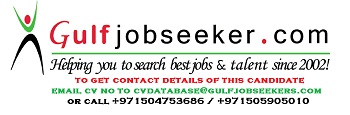 Gulfjobseeker.com CV No: 1491726